Publicado en Madrid el 04/09/2019 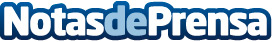 Los efectos de la contaminación en la piel y como contrarrestarlos con la gama de productos de BluevertLa contaminación en las grandes ciudades ha crecido en los últimos años. Esto afecta directamente a la salud de la piel y el cabello. Bluevert ha creado una serie de productos específicos para la piel que ayudarán a  limpiar, proteger y reparar la piel de estos daños oxidativosDatos de contacto:Gustavo674959421Nota de prensa publicada en: https://www.notasdeprensa.es/los-efectos-de-la-contaminacion-en-la-piel-y Categorias: Nacional Industria Farmacéutica Medicina alternativa Consumo Belleza http://www.notasdeprensa.es